REPUBLIQUE DU SENEGAL	                  Genève, le 08 mai 2023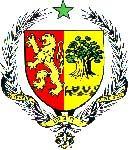               UN PEUPLE - UN BUT - UNE FOI              ------------------------------------     MISSION PERMANENTE AUPRES DEL’OFFICE DES NATIONS UNIES A GENEVE				              --------------------------------   AMBASSADE DU SENEGAL EN SUISSE43ème session Examen Périodique Universel (EPU), du 1er au 12 mai 2023       PROJET DE DECLARATION DU SENEGAL                                                                                          A L’EXAMEN PERIODIQUE UNIVERSEL DES EMIRATS ARABES UNISLe Sénégal souhaite une chaleureuse bienvenue à la délégation émirienne et la félicite pour la présentation de son rapport. Ma délégation salue l’adoption de plusieurs lois, notamment celles relatives aux droit des personnes âgées, l’égalité de sexes en matière de salaire, la protection contre la violence familiale et l’entrée et le séjour des étrangers. Dans un esprit constructif, ma délégation voudrait formuler les recommandations suivantes :Envisager d’adhérer à la Convention de l’UNESCO concernant la lutte contre la discrimination dans l’enseignement ;Envisager la ratification de la Convention sur l’élimination de toutes les formes de discrimination à l’égard des femmes.Pour conclure, le Sénégal souhaite plein succès aux Émirats Arabes Unis dans la mise en œuvre des recommandations acceptées. Je vous remercie